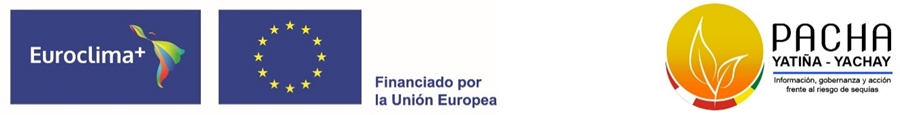 TÉRMINOS DE REFERENCIA Consultoría por producto: “Elaboración e implementación de la Estrategia de Comunicación para el Desarrollo y posicionamiento del Servicio Climático ejecutado por el proyecto Pachayatiña/Pachayachay Euroclima+”1. AntecedentesEl Altiplano boliviano - peruano es una de las zonas más vulnerables a la sequía, en Bolivia, entre finales de 2016 e inicios de 2017, se produjo la peor sequía en 25 años, que afectó particularmente a zonas del departamento de La Paz, obligando al Gobierno de Bolivia a declarar estado de emergencia. En este contexto, es cada vez más urgente mejorar la compresión de los procesos del comportamiento climático, los pronósticos climáticos y el uso de la información para responder mejor a las necesidades de la sociedad, por ello el reto del consorcio de instituciones es de fortalecer la gestión de riesgos ante sequías en un contexto del cambio climático y su impacto socio económico a nivel municipal.Un primer reto planteado es comprender mejor la amenaza, vulnerabilidad y el riesgo de sequías a nivel municipal (Marco de Sendai, Prioridad 1), que tiene manifestaciones lentas e impactos progresivos. Los sectores (agropecuario y agua) tienen comprensiones distintas sobre cuándo una situación puede ser catalogada como sequía (meteorológicas, hidrológicas, agrícolas o socioeconómicas), dependiendo de su duración, intensidad y frecuencia.Un segundo reto es, fortalecer la gobernanza en torno a la gestión del riesgo de sequías (Marco de Sendai, Prioridad 2), prioritariamente en el sector agropecuario. Actualmente, la acción de los gobiernos nacionales y subnacionales, todavía está muy orientada a la respuesta ante situaciones de emergencia. Esta visión está evolucionando progresivamente hacia una gestión prospectiva, para prevenir, reducir el riesgo y prepararse mejor para afrontar sequías, con la conformación de mecanismos y herramientas de coordinación interinstitucionales ante la sequíaUn tercer reto es, invertir en la reducción del riesgo de desastres y la resiliencia asociada a sequías, y aumentar la preparación (Marco de Sendai, Prioridades 3 y 4), apoyando el diseño e implementación de medidas de corto, mediano y largo plazo en territorios priorizados (de la Paz y Puno), en base a servicios climáticos construidos y hechos a la medida de su realidad, y movilizando capacidades de las instituciones locales y organizaciones sociales.Desde hace 50 años el SENAMHI en Bolivia es una institución técnico científica que cuenta con las áreas de especialidad relacionadas con la meteorología, hidrología, climatología, agrometeorología que es componente fundamental en el servicio climático a implementarse en los municipios.En este contexto, se ha previsto realizar una estrategia comunicacional que desde el enfoque de la Comunicación para el Desarrollo, promueva y facilite el acceso a la información que generan los servicios climáticos por parte de los usuarios del proyecto pertenecientes a diferentes niveles: comunal, municipal, departamental y nacional. A su vez promueva el involucramiento y participación de las/os actores sociales que son usuarios de los servicios climáticos; genere las condiciones para promover el empoderamiento de los actores sociales que a través del conocimiento adquirido podrán emplear los servicios climáticos y fortalecer su resiliencia ante la sequía; y finalmente desde la gestión del conocimiento puedan los actores sociales compartir y aprender sobre conocimientos y prácticas académicas y ancestrales vinculadas al  pronóstico y monitoreo de escenarios de sequía.La estrategia de comunicación contribuirá en la socialización de metodologías y métodos mejorados para el pronóstico y monitoreo de escenarios de sequía con capacidad de escalamiento a los diferentes niveles territoriales y gubernamentales.En ese marco el/la consultor/a tendrá una coordinación directa con la Especialista en Comunicación y Gestión del Conocimiento de HELVETAS Swiss Intercooperation; así como con el Consultor de Metodologías y métodos mejorados para el pronóstico y monitoreo de escenarios de sequía en los municipios Sica Sica, Achacachi y Calacoto, y el consultor responsable de la Elaboración del Plan Integral de Capacitación, Herramientas e Implementación para la formación de técnicos como Analistas hidrometeorológicos del Servicios Climáticos y para productores en Escuelas del Servicio Climático.Por tanto, el proyecto requiere la contratación del servicio de Consultoría para “Elaboración e implementación de la Estrategia de Comunicación para el Desarrollo y posicionamiento del Servicio Climático ejecutado por el proyecto Pachayatiña/Pachayachay Euroclima+” en el marco de la Gestión de Riesgos, Cambio Climático en el Sector Agropecuario.2. Objetivos de la consultoría Diseñar e implementar una estrategia de comunicación para el desarrollo y posicionamiento del Servicio Climático implementado por el proyecto Pachayatiña yachay Euroclima+, que promueva el acceso y difusión de los pronósticos y monitoreo de escenarios para usuarios del sector agropecuario. Alcances Elaborar un diagnóstico comunicacional del servicio climático, considerando actores clave como el SENAMHI de Bolivia y Perú. Definir los objetivos estratégicos de comunicación para el desarrollo orientados a facilitar el acceso de información del servicio climático, así como el involucramiento y participación de las familias y comunidades de Sica-Sica, Achacachi y Calacoto.Diseñar lineamientos estratégicos desde la Comunicación para el Desarrollo que estén orientados a generar incidencia social y política en el marco de los objetivos estratégicos del proyecto Pachaytiña/Pachayachay.Diseñar lineamientos estratégicos de acceso, difusión e información de pronósticos, monitoreo y bases de datos de los escenarios de sequías, para usuarios del sector agropecuario.Definir las características del o los mensajes clave que se transmitirán a los usuarios del sector agropecuario, así como de los aliados estratégicos del proyecto.Identificar los medios de comunicación apropiados para los fines de la comunicación para el desarrollo considerando las características y necesidades de los públicos meta.Sensibilizar a públicos internos del SENAMHI respecto a la importancia de la gestión del Servicio Climático vinculada a las necesidades de los actores sociales. Desarrollar los principios comunicacionales en los que se basará la estrategia, así como los mensajes clave que el Servicio Climático quiere transmitir y sobre todo compartir para generar apropiación de los mismos por parte de los actores sociales.Realizar el mapeo de actores clave en el marco de la estrategia, identificando sus fortalezas y debilidades.Establecer los indicadores para realizar el monitoreo y evaluación de la estrategia de comunicación.Precisar las líneas de acción de comunicación para el desarrollo vinculadas con género, equidad social, interculturalidad y enfoque generacional.3. Productos esperados Un documento con el plan de trabajo coordinado y consensuado con el equipo del proyecto, incluye diagnóstico, metodología, instrumentos de abordaje de la consultoría, mecanismos de monitoreo y evaluación.Diagnóstico comunicacional desde el abordaje de la comunicación para el desarrollo.Un documento de estrategia de comunicación para el desarrollo orientada a facilitar el acceso a la información; involucramiento y participación de actores sociales; empoderamiento; gestión del conocimiento y aprendizaje en el marco del servicio climático. Este documento deberá considerar como aspectos importantes:Análisis de la imagen (corporativa) del SENAMHI Bolivia en el marco de los servicios climáticos.Mapeo de actores clave. En el análisis el consultor debe considerar el documento de mapeo de actores elaborado por el proyecto (Anexo 1), considerando además a los siguientes actores: a) Actores locales (Municipios donde interviene el proyecto (Organización Campesinas, Productores y autoridades municipales). b) Actores departamentales (SEDAG, Dirección de Gestión de Riesgos y Alerta Temprana y otros importantes para el servicio climático) c) Actores Nacionales (VIDECI, MDRyT, MMAyA, Programa Nacional de Cuencas, UCEP Mi Riego, Ministerio de Planificación del Desarrollo y otros importantes para el servicio Climático) y d) Otras organizaciones del sector privado como son las ONG’s, fundaciones y otros.Identificación de medios de comunicación, según tipología establecida.Mensajes claveSistema de monitoreo y evaluación de la estrategia de comunicación para el desarrollo.Plan de implementación de la estrategia de comunicación: El documento debe contener mínimamente:Adecuación, estructuración y delimitación de mensajes por actor objetivo identificado en la estrategia.Manual popularizado dirigido a actores locales elaborados a partir del siguiente documento: caracterización de sequias y conceptos operacionales de la gestión integral del agua para el sector agropecuario y de riego.Organización y difusión de actividades con organizaciones sociales y Pueblos Indígenas Originarios Campesinos, Instituciones Educativas como talleres, debates, foros, encuentros, reuniones, relacionadas a la formación del personal del nivel comunal, municipal, departamental y nacional.Un documento de promoción del servicio climático que incluyaSobre que es un servicio climático y el rol (Competencias) del SENAMHI Bolivia.El uso del servicio climático en la planificación sub nacional y nacional.El uso del servicio climático en la implementación de medidas de reducción de riesgo más eficientes.Mejor toma de decisión de actores a partir de la información del servicio climático.Clasificación de la sequía, fases fenológicas, tiempo y clima en base al conocimiento local (clasificación y comparaciones en Aymara). Adecuación de presentación, diagramación y lenguaje de los boletines, con simbología local de las variables meteorológicas. Adecuación de presentación, diagramación y lenguaje del boletín Intercultural del clima y del tiempo y de instrumentos meteorológicos en las comunidades piloto.Adecuación de presentación, diagramación y lenguaje de mensajes precisos de la información del servicio climático para ser socializados en las comunidades donde se implementa proyectos piloto.Implementación de la Estrategia Comunicacional. El consultor deberá reportar la implementación de las actividades del plan de implementación y en paralelo desde el inicio de la consultoría deberá coordinar la difusión de actividades realizadas en el sitio web del SENAMHI Bolivia y el de Euroclima+.Informes mensuales a partir de la conclusión del producto (d).Difundir las actividades del proyecto a través del sitio web del proyecto y el SENAMHI Bolivia, por tanto, deberá coordinar con el responsable de comunicación de la institución.Coordinación con la Especialista en Comunicación y Gestión del Conocimiento de HELVETAS Bolivia (Punto focal de Euroclima+ y AECID en temas de comunicación, género e interculturalidad) para la implementación de la estrategia de comunicación.4. Tiempo de la consultoríaLa consultoría por producto, tendrá un plazo de 12 meses comprendido desde la firma del contrato.5. Propiedad intelectualTodo el material producido bajo los términos del contrato (documentos escritos, gráficos, tablas, mapas y otros, tanto en medio físico como electrónico), generados por el consultor en el desempeño de sus funciones será de conocimiento del proyecto Pachayatiña Yachay y pasará a ser propiedad del Servicio Nacional de Meteorología e Hidrología SENAMHI de Bolivia y de HELVETAS Bolivia.6. Remuneración, impuestos y modalidad de pago HELVETAS pagará al (la) Consultor(a) el importe total de Bs. 90.000,00 (Noventa mil 00/100 bolivianos). Como parte del proceso de selección y adjunto a la postulación el (la) Consultor(a) deberá presentar una copia del carnet de asegurado a algún seguro público de salud a nivel nacional.El/la Consultor(a) también deberá presentar una copia de algún seguro de accidentes personales que tenga con una empresa aseguradora. De no contar con el seguro de accidentes y en caso de alguna eventualidad el (la) Consultor(a) correrá con los costos derivados del siniestro. Para proceder con los pagos de honorarios el (la) Consultor(a) deberá presentar una copia del pago de aportes a la AFP que corresponda y la factura original. De no emitir la correspondiente factura, la institución actuará como agente de retención de impuestos. La modalidad de pago será la siguiente:20% a la entrega y aprobación del producto (a)20% a la entrega y aprobación del producto (b)20% a la entrega y aprobación del producto (c)20% a la entrega y aprobación del producto (d)20% a la entrega y aprobación del producto (e) y (f)Se establece de común acuerdo, que el incumplimiento en los plazos de entrega de los productos o el plazo para la entrega del producto final por parte del (la) Consultor(a), será pasible a sanción del 1% del monto total de la consultoría por cada día de retraso, esta retención se realizará del importe total a ser cancelado y el mismo será retenido en el momento del pago. La suma de las multas no podrá exceder en ningún caso el veinte por ciento (20%) del monto total del contrato, caso contrario será causal de resolución del mismo.El proyecto apoyará con costos propios del levantamiento de información en campo relacionados a impresiones, transporte, alimentación y hospedaje conforme a la metodología y cronograma de ejecución de la consultoría.7. SupervisiónEl (la) Consultor(a) dependerá y será supervisado por el Coordinador del Proyecto Pacha Yatiña/Pachayachay, la Especialista en Comunicación y Gestión del Conocimiento de HELVETAS Bolivia, responsable de comunicación del SENAMHI Bolivia y por el responsable del Resultado 1 Servicios Climáticos, quienes informarán de las acciones propias de la consultoría al equipo del proyecto. 8. LocalizaciónLa sede de las funciones del consultor es la ciudad de La Paz, con viajes constantes a las áreas donde interviene el proyecto (Achacachi, Calacoto y Sica Sica) y es de interés en el marco de la consultoría.9. Contratante y modalidad de contrataciónLa entidad contratante es HELVETAS Swiss Intercooperation y la modalidad de contratación será a través de convocatoria pública a profesionales con experiencia específica en el tema, para este fin los proponentes deben presentar una propuesta técnica y económica.10. Envío de propuestaLa propuesta deberá contener mínimamente:Carta de presentaciónPropuesta Técnica, el cual debe incluir la metodología e instrumentos Propuesta Económica en bolivianosProfesional propuesto, especificando lo siguiente:Consultor (Adjuntar hoja de vida documentada, ver perfil Anexo 3).Fotocopia del NIT. Fotocopia de documento de afiliación a un seguro de salud público a nivel nacional vigente (Excluyente). Fotocopia del seguro de Accidentes Personales vigente. ANEXOSAnexo 1: Documento de mapeo de actores elaborado por el proyecto.Anexo 2: Contenido y alcance mínimo de la propuesta técnica.AntecedentesObjetivo general, específicosPropuesta técnico/metodológica para abordar la estrategia comunicacional del servicio climático del SENAMHI Bolivia (Metodología, información base e identificación de alternativas)Cronograma de ejecución de la consultoría (detallar las actividades y el apoyo requerido) AnexosAnexo 3Perfil mínimo del Consultor Líder Profesional en: Comunicación Social y/o carreras afines con título en Provisión Nacional.Postgrado: Comunicación estratégica, Desarrollo Humano, Gestión de Riesgos, Agrometeorología, Desarrollo Rural. (Deseable)Experiencia general de cinco (5) años, en comunicación y proyectosExperiencia en educación, capacitación, proyectos de comunicación, proyecto ambiental de desarrollo local, proyectos en adaptación, mitigación, educación sensibilización e investigación relacionados con cambio climático.Promoción, elaboración e implementación de las políticas educativas en los componentes Medio Ambientales, Cambio Climático, Salud Comunitaria y Gestión de Riesgo.Experiencia en proyectos y/o estudios relacionados con hidrología y meteorología, cambio climático, gestión de riesgos. (Deseable)Experiencia de trabajo en medios de comunicación.Experiencia específica de tres (3) años en elaboración de estrategias de comunicación y actividades relacionadas a la consultoría.Experiencia en la elaboración de estrategias y/o planes de comunicación.Experiencia en el componente de comunicación relacionado con proyectos de gestión de riesgos y/o cambio climático. (Deseable)Experiencia en desarrollo de imagen corporativa y/o institucional.